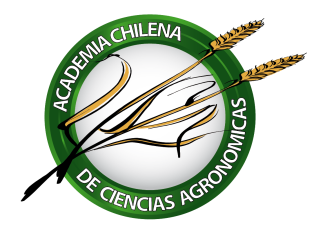 ACTA DE LA ASAMBLEA GENERAL ORDINARIA 2021Fecha:		7 de octubre de 2021Hora: 		18:00 a 19:15 horasLugar: 		Vía ZoomPreside: 	Juan IzquierdoSecretario: 	Alberto G. CubillosASISTENCIAAsisten XX académicos (el listado de asistentes se entrega en el Apéndice 1)Invitado: Ing. Agr. Juan Pedro León de la Escuela de Agronomía de la Pontifica Universidad Católica de Chile.TABLAPalabras de bienvenida del Presidente.Explicación del proceso eleccionario de medio período del Directorio.Votación de cuatro nuevos Directores.Informe de los resultados de la elección de nuevos Directores.Varios.DESARROLLOPalabras de bienvenida del PresidenteEl Presidente saluda a la Asamblea y se felicita por la numerosa asistencia. Recuerda que la Asamblea ha sido convocada con el objeto único de elegir cuatro nuevos Directores de medio período conforme a los Estatutos vigentes.Explicación del proceso eleccionario de medio período del DirectorioVotación de cuatro nuevos Directores.EL Vicepresidente explica que se han confeccionado y enviado a todos los Académicos el listado de los Académicos de Números elegibles y el listado de Académicos habilitados para votar. Explica que se debe votar sólo por cuatro nombres, siendo nulos los votos con menos o más elecciones. Agrega diciendo que la votación será mediante la  misma aplicación on line empleada anteriormente. Y que está presente el Ing. Agr. Juan Pedro León de la Escuela de Agronomía de la Pontifica Universidad Católica de Chile, quien administrará el proceso eleccionario. Finalmente, recuerda que se ha solicitado oportunamente a los a los Académicos si hubiesen tenido alguna observación acerca de las listas ya que es posible que no estuviesen totalmente actualizadas con incorporaciones recientes.Le entrega la palabra al Ing. Agr. Juan Pedro León de la Escuela de Agronomía de la Pontifica Universidad Católica de Chile, quien estará a cargo de operar la aplicación de votación on line con el objeto de proceder a verificar las omisiones en el listado de Académicos habilitados para votar. El Ing. Agr. León revisa a viva voz el listado que posee con el fin de verificar que coincide con las participantes y corrige las direcciones electrónicas para enviar los votos a todos los asistentes habilitadosEl Académico de Número Nicolo Gligo manifiesta que en un Directorio había manifestado su decisión de no ser incluido en el listado de elegibles, pero que posteriormente había cambiado de opinión y se la había comunicado telefónicamente al Secretario después de la fecha límite del domingo 3 de octubre, en se debía recibir las observaciones por escrito acerca de los listados, expresando que no se había cumplido con su decisión de ser incluido como elegible. El Presidente responde que no se había corregido el listado, ya que no se cumplió con el protocolo que se había establecido y había sido informado y reiterado oportunamente con bastante anticipación.El Ing. Agr. León envía los correos electrónicos con los votos y da un plazo de 20 minutos para proceder a realizar e proceso de recepción de votos, recuento y confección del listado de resultados.Informe de los resultados de la elección de nuevos Directores.Habiéndose esperado que todos los Académicos habilitados indicaran que habían votado, se esperó  un breve período, después del cual se recibió el resumen de la votación.Se recibieron 40 votos válidos. El Secretario procede a verificar que la Asamblea General Ordinaria está legalmente constituida porque se cumple ampliamente con el quorum de 24 Académicos Habilitados exigido por los Estatutos, ya que éstos son 46.El Ing. Agr. Juan pedro León informa que las cuatro mayores votaciones corresponden a los siguientes Académicos de Número, en orden decreciente:1ª mayoría: Académico José Antonio Yuri2ª mayoría Académicos Roberto Neira3ª mayoría Carlos Muñoz4ª mayoría Francisco Brzović.Agregó que estaba enviando el listado original al Presidente, Vicepresidente y Secretario. El listado de resultados de la votación se entrega en el Apéndice 2.Varios Académicos manifestaron su complacencia por el proceso electoral realizado y, especialmente, por los Académicos elegidos, felicitando calurosamente a las cuatro primeras mayorías.El Académico José Antonio Yuri agradeció profundamente la confianza que le había manifestado la Asamblea, pero que debido a su carga académica en la Universidad de Talca estimaba que era poco probable que pudiese incorporarse al Directorio. Igualmente el Académico Francisco Brzcović agradeció la votación recibida y recordó que también había manifestado su intensión de no desear incorporarse al DirectorioEl Presidente se sumó a las expresiones de satisfacción y felicitaciones por los resultados obtenidos y recordó que, conforme a los Estatutos, el Directorio y un grupo de los elegidos con más votaciones se debían reunir en una Sesión ampliada con el objeto de decidir por votación secreta los diferentes cargos, dentro de un plazo de diez días hábiles.Varios.No hubo.APENDICE 1Listado de Académicos que votaronAPÉNDICE 2Resultados de la votaciónApellidosNombresCorreo electrónicoIzquierdo FernándezJuanjuanizquierdo813@gmail.comPinochet TejosEduardodpinoche@uach.clKalazich BarassiJuliojkalazic11@gmail.comOrtega KloseFernandofortega@inia.clCubillos PlazaAlberto Guillermoagcubillos@gmail.comMoralesCésarcesarmorales.cepal@gmail.comWernli KüpferClaudiocwernli@u.uchile.clde Solminihac IturriaFelipefelipe@aquitania.clBas MirFernandofbas@uc.clGligo VielNícolongligo@vtr.netCovacevich ConchaNilocovacevichnilo@gmail.comFigueroa EspinozaRodrigorfe@uc.clRosales VillavicencioInés Marleneirosalesv@uc.clMorales ValenciaOrlandoorlando_moralesvalencia@yahoo.comvon Baer von LochowErikerikvb@semillasbaer.clArce JohnsonPatricioparce@bio.uc.clCafati KompatzkiClaudiocrcafati@gmail.comSilva CandiaPaolapsilva@uchile.clTapiaLuisltapia@uta.clSchwember NeiraAndrésaschwember@uc.clUndurraga MartínezPedropundurra@hotmail.comAcevedo HinojosaEdmundoedmundo.acevedo@gmail.comCarrasco SilvaGildagcarrasc@utalca.clBordeu SchwarzeEdmundoebordeu@uc.clViolić MartinovićAlejandroviolic14@gmail.comMontenegro RizzardiniGloriagmonten@uc.clLatorre GuzmánBernardobernardolatorre@gmail.comHargreaves ButrónAntonioantonio.hargreaves@umayor.clYuri SalomónJosé Antonioayuri@utalca.clMatus TejosIvánimatus@inia.clLolas CaneoMauriciomlolas@utalca.clSalgado VarasEduardoeduardo.salgado@pucv.clGambardella  CasanuevaMarinamgambardella@uc.clNeira RoaRobertorneira@uchile.clBrzović PariloFrancisco Juanfrancisco.brzovic@gmail.comQuiroz EscobarCarloscqe6061@gmail.comsergioNomesergiomone@gmail.comMuñoz SchickCarloscarlosmunozschick@u.uchile.clDoussoulinEugenioeugeniodoussoulin@gmail.comSilva GennevilleMariomsilvagenneville@gmail.comCandidatosVotosPorcentajeYuri Salomón José Antonio2314.4%Neira Roa Roberto2113.1%Juan Brzović Parilo Francisco1710.6%Muñoz Schick Carlos1710.6%Undurraga Martínez Pedro148.8%Bas Mir Fernando138.1%Bordeu Schwarze Edmundo85.0%Rosales Villavicencio Inés Marlene85.0%Cafati Kompatzki Claudio63.8%Kalazich Barassi Julio63.8%Silva Candia Paola63.8%Arce Johnson Patricio31.9%Hargreaves Butrón Antonio31.9%Santibáñez Quezada Fernando31.9%Bórquez Lagos Fernando21.3%Gil Salaya Gonzalo21.3%Mansur Vergara Leví21.3%Silva Genneville Mario21.3%Cañas Cruchaga Raúl10.6%Morales Valencia Orlando10.6%Novoa Soto-Aguilar Rafael10.6%Pszczolkowski Tomaszewski Philippo10.6%Chonchol Chait Jacques00%Lizana Malinconi Luis Antonio00%